José María Pinto LagarrigueUniversidad de Santa María del Buen Ayre, Buenos Aires, ArgentinaMaría del Pilar Pérez EstopaInvestigadora independiente, Nagasaki, JapónResumenCamilo Sesto (n. Alcoy, 16 de septiembre de 1946) es el nombre artístico de Camilo Blanes Cortés, cantautor, productor musical y compositor de balada romántica, pop y rock. Camilo Sesto es uno de los principales cantantes españoles, galardonado en el 2011 con la medalla «Máximo orgullo Hispano» entregado en la ciudad de Las Vegas en Estados Unidos. Ha editado albunes en idioma inglés, y algunas de sus canciones clasicas las ha interpretado en italiano, portugués y alemán. Gracias a su frenética actividad discográfica en la década del 70 y 80, continúa siendo uno de los artistas con mayor cantidad de números 1, en total 52, y en la lista de los 40 principales es de 18,1. En cuatro décadas de actividad se estima que ha superado los 175 Millones de copias vendidas en todo el Mundo, lo que lo convierte en uno de los Artistas con mayores ventas de habla hispana.Palabras claveCamilo Sesto, cantante, pop, EspañaIntroducciónEn otoño de 1970 grabó un sencillo con los temas Llegará el verano y Sin dirección, aún bajo el nombre artístico «Camilo Sexto». En 1970 inició su carrera en solitario como «Camilo Sexto», ganó el premio “Revelación”, en el Festival de los Olés de la Canción. Participó en el concurso Canción 71 con el tema Buenas noches. En el mes de marzo de ese mismo año grabó su álbum Algo de mí dirigido y realizado por Juan Pardo, ya como Camilo Sesto y con algunas de sus composiciones. Comenzó a hacerse popular con títulos como «Lanza tu voz», «A ti, Manuela», «Ay, ay, Rosseta» y «Mendigo de amor».En 1971 modificó su nombre artístico para pasar en lo sucesivo a llamarse «Camilo Sesto» (con «s» y no con «x»). Su primera aparición en Televisión Española como solista fue interpretando el tema Buenas noches, adaptación pop de la célebre canción de cuna de Brahms. Gracias al gran éxito que le proporcionó su composición Algo de mí (su primer número 1), contenida en el disco homónimo, se consagró definitivamente y para siempre a nivel popular.En 1972 su carrera cruzó el Océano Atlántico y llegó a Argentina en donde recibió su primer disco de Oro y comenzó una serie de exitosas presentaciones en Buenos Aires, Argentina y otros países. Ese año editó su álbum «Solo un hombre» también dirigido y producido por Juan Pardo,con éxitos tales como: Amor amar, Fresa salvaje, Como cada noche, Con razón o sin razón y To be a man el cual fue nominado al Grammy como «Mejor canción extranjera».En mayo participó en el Festival de la Canción del Atlántico en Puerto de la Cruz, Tenerife, donde obtuvo el segundo lugar, con la canción «Mendigo de amor» compuesta por Juan Pardo.1. Marco teóricoEn 1972 su carrera cruzó el Océano Atlántico y llegó a Argentina en donde recibió su primer disco de Oro y comenzó una serie de exitosas presentaciones en Buenos Aires, Argentina y otros países. Ese año editó su álbum «Solo un hombre» también dirigido y producido por Juan Pardo, con éxitos tales como: Amor amar, Fresa salvaje, Como cada noche, Con razón o sin razón y To be a man el cual fue nominado al Grammy como «Mejor canción extranjera». Sobre eso, se refiere González Ibarra:En 1972 su carrera cruzó el Océano Atlántico y llegó a Argentina en donde recibió su primer disco de Oro y comenzó una serie de exitosas presentaciones en Buenos Aires, Argentina y otros países. Ese año editó su álbum «Solo un hombre» también dirigido y producido por Juan Pardo, con éxitos tales como: Amor amar, Fresa salvaje, Como cada noche, Con razón o sin razón y To be a man el cual fue nominado al Grammy como «Mejor canción extranjera» (González Ibarra, 1987, p. 35).En 1971 modificó su nombre artístico para pasar en lo sucesivo a llamarse «Camilo Sesto» (con «s» y no con «x»). Gracias al gran éxito que le proporcionó su composición Algo de mí (su primer número 1), contenida en el disco homónimo, se consagró definitivamente y para siempre a nivel popular.2. DesarrolloEn otoño de 1970 grabó un sencillo con los temas Llegará el verano y Sin dirección, aún bajo el nombre artístico «Camilo Sexto». En 1970 inició su carrera en solitario como «Camilo Sexto», ganó el premio «Revelación», en el Festival de los Olés de la Canción. Participó en el concurso Canción 71 con el tema Buenas noches. En el mes de marzo de ese mismo año grabó su álbum Algo de mí dirigido y realizado por Juan Pardo, ya como Camilo Sesto y con algunas de sus composiciones. Comenzó a hacerse popular con títulos como «Lanza tu voz», «A ti, Manuela», «Ay, ay, Rosseta» y «Mendigo de amor» (Tabla 1).En 1971 modificó su nombre artístico para pasar en lo sucesivo a llamarse «Camilo Sesto» (con «s» y no con «x»). Su primera aparición en Televisión Española como solista fue interpretando el tema Buenas noches, adaptación pop de la célebre canción de cuna de Brahms. Gracias al gran éxito que le proporcionó su composición Algo de mí (su primer número 1), contenida en el disco homónimo, se consagró definitivamente y para siempre a nivel popular.En 1972 su carrera cruzó el Océano Atlántico y llegó a Argentina en donde recibió su primer disco de Oro y comenzó una serie de exitosas presentaciones en Buenos Aires, Argentina y otros países. Ese año editó su álbum «Solo un hombre» también dirigido y producido por Juan Pardo, con éxitos tales como: Amor amar, Fresa salvaje, Como cada noche, Con razón o sin razón y To be a man el cual fue nominado al Grammy como «Mejor canción extranjera». Prueba de ello es la carátula de su álbum Amanecer (Figura 1).En 1971 modificó su nombre artístico para pasar en lo sucesivo a llamarse «Camilo Sesto» (con «s» y no con «x»). Su primera aparición en Televisión Española como solista fue interpretando el tema Buenas noches, adaptación pop de la célebre canción de cuna de Brahms. Gracias al gran éxito que le proporcionó su composición Algo de mí (su primer número 1), contenida en el disco homónimo, se consagró definitivamente y para siempre a nivel popular.En mayo participó en el Festival de la Canción del Atlántico en Puerto de la Cruz, Tenerife, donde obtuvo el segundo lugar, con la canción «Mendigo de amor» compuesta por Juan Pardo.2.1. Algunas consideraciones adicionalesEn 1971 modificó su nombre artístico para pasar en lo sucesivo a llamarse «Camilo Sesto» (con «s» y no con «x»). Su primera aparición en Televisión Española como solista fue interpretando el tema Buenas noches, adaptación pop de la célebre canción de cuna de Brahms. Gracias al gran éxito que le proporcionó su composición Algo de mí (su primer número 1), contenida en el disco homónimo, se consagró definitivamente y para siempre a nivel popular.En 1972 su carrera cruzó el Océano Atlántico y llegó a Argentina en donde recibió su primer disco de Oro y comenzó una serie de exitosas presentaciones en Buenos Aires, Argentina y otros países. Ese año editó su álbum «Solo un hombre» también dirigido y producido por Juan Pardo,con éxitos tales como: Amor amar, Fresa salvaje, Como cada noche, Con razón o sin razón y To be a man el cual fue nominado al Grammy como «Mejor canción extranjera».2.1.1. Más observaciones 1En 1971 modificó su nombre artístico para pasar en lo sucesivo a llamarse «Camilo Sesto» (con «s» y no con «x»). Su primera aparición en Televisión Española como solista fue interpretando el tema Buenas noches, adaptación pop de la célebre canción de cuna de Brahms. Gracias al gran éxito que le proporcionó su composición Algo de mí (su primer número 1), contenida en el disco homónimo, se consagró definitivamente y para siempre a nivel popular.2.1.2. Más observaciones 2En 1971 modificó su nombre artístico para pasar en lo sucesivo a llamarse «Camilo Sesto» (con «s» y no con «x»). Su primera aparición en Televisión Española como solista fue interpretando el tema Buenas noches, adaptación pop de la célebre canción de cuna de Brahms. Gracias al gran éxito que le proporcionó su composición Algo de mí (su primer número 1), contenida en el disco homónimo, se consagró definitivamente y para siempre a nivel popular.2.2. Ciertas observaciones tentativas En 1971 modificó su nombre artístico para pasar en lo sucesivo a llamarse «Camilo Sesto» (con «s» y no con «x»). Su primera aparición en Televisión Española como solista fue interpretando el tema Buenas noches, adaptación pop de la célebre canción de cuna de Brahms. Gracias al gran éxito que le proporcionó su composición Algo de mí (su primer número 1), contenida en el disco homónimo, se consagró definitivamente y para siempre a nivel popular.En 1972 su carrera cruzó el Océano Atlántico y llegó a Argentina en donde recibió su primer disco de Oro y comenzó una serie de exitosas presentaciones en Buenos Aires, Argentina y otros países. Ese año editó su álbum «Solo un hombre» también dirigido y producido por Juan Pardo,con éxitos tales como: Amor amar, Fresa salvaje, Como cada noche, Con razón o sin razón y To be a man el cual fue nominado al Grammy como «Mejor canción extranjera».ConclusionesEn 1971 modificó su nombre artístico para pasar en lo sucesivo a llamarse «Camilo Sesto» (con «s» y no con «x»). Su primera aparición en Televisión Española como solista fue interpretando el tema Buenas noches, adaptación pop de la célebre canción de cuna de Brahms. Gracias al gran éxito que le proporcionó su composición Algo de mí (su primer número 1), contenida en el disco homónimo, se consagró definitivamente y para siempre a nivel popular.En 1972 su carrera cruzó el Océano Atlántico y llegó a Argentina en donde recibió su primer disco de Oro y comenzó una serie de exitosas presentaciones en Buenos Aires, Argentina y otros países. Ese año editó su álbum «Solo un hombre» también dirigido y producido por Juan Pardo,con éxitos tales como: Amor amar, Fresa salvaje, Como cada noche, Con razón o sin razón y To be a man el cual fue nominado al Grammy como «Mejor canción extranjera».En 1972 su carrera cruzó el Océano Atlántico y llegó a Argentina en donde recibió su primer disco de Oro y comenzó una serie de exitosas presentaciones en Buenos Aires, Argentina y otros países. Ese año editó su álbum «Solo un hombre» también dirigido y producido por Juan Pardo,con éxitos tales como: Amor amar, Fresa salvaje, Como cada noche, Con razón o sin razón y To be a man el cual fue nominado al Grammy como «Mejor canción extranjera».AgradecimientosLos autores agradecen al sello Hispavox por permitirnos reproducir la carátula del álbum «Mendigo de amor» de Camilo Sesto en la presente revista y por habernos dado informacón acerca de los millonarios contratos del artista con dicha casa discográfica.FinanciaciónEl presente estudio se llevó a cabo gracias a la financiación parcial otorgada por el Fondo de Investigación de la Fundación Banco Santander.Referencias bibliográficasCappo, E. (2009). Repression and Displacement in Kazuo Ishiguro’s When We Were Orphans and Never Let Me Go. (Tesis de maestría). Universidad de Michigan. Recuperado a partir de http://deepblue.lib.umich.edu/handle/2027.42/63944Chaudhuri, A. (1995, 8 de junio). Unlike Kafka. London Review of Books. Vol. 17 No. 11, 30-31. Recuperado a partir de http://www.lrb.co.uk/v17/n11/amit-chaudhuri/unlike-kafkaGroes, S. (2011). The new seriousness: Kazuo Ishiguro in conversation with Sebastian Groes. En S. Groes y B. Lewis (Eds.), Kazuo Ishiguro New Critical Visions of the Novels (pp. 247-264). London: Palgrave Macmillan.Heiremans, D. (2007/2008). Memory in Kazuo Ishiguro’s When We Were Orphans and A Pale View of Hills. (Tesis de maestría). Universiteit Gent. Recuperado a partir de http://webcache.googleusercontent.com/search?q=cache:http://lib.ugent.be/fulltxt/RUG01/001/289/350/RUG01-001289350_2010_0001_AC.pdfHellerung, S. y Skaarup, C. (2005). Delusions: Memory and Identity in Kazuo Ishiguro’s Fiction. (Tesis de maestría). Roskilde University. Recuperado a partir de http://rudar.ruc.dk
/handle/1800/983?mode=fullIshiguro, K. y Oe, K. (2008). The Novelist in Today’s World: a Conversation. Kazuo Ishiguro and Kenzaburo Oe/1989. En B. Shaffer y C. Wong (Eds., 2008). Conversations with Kazuo Ishiguro (pp. 52-65). Jackson: University Press of Mississippi. Ishiguro, K. (1981). Getting Poisoned. Recuperado a partir de http://ja.scribd.com/doc
/248927886/Kazuo-Ishiguro-Getting-PoisonedIshiguro, K. (2010). Nocturnos: cinco historias de música y crepúsculo. Barcelona: Anagrama.Krider, D. (1998). Rooted in a Small Space: An Interview with Kazuo Ishiguro. En B. Shaffer y C. Wong (Eds., 2008). Conversations with Kazuo Ishiguro (pp. 125-134). Jackson: University Press of Mississippi. Lewis, B. (2011). The concertina effect: unfolding Kazuo Ishiguro’s Never Let me Go. En S. Groes y B. Lewis (Eds.). Kazuo Ishiguro, New Critical Visions of the Novels (pp. 199-210). London: Palgrave Macmillan. Liquori, D. (2005, 17de abril). Texture of Memory. Ishiguro finds in the fog of recollection a device to craft novels. Times Union. Recuperado a partir de http://www.albany.edu/writers-inst/webpages4/archives/tu_ishiguro_kazuo.htmlMason, G. (1989). An Interview with Kazuo Ishiguro. Contemporary Literature, 30(3), 335-347. Recuperado a partir de http://www.bookrags.com/criticism/ishiguro
-kazuo-1954-crit/1/#gsc.tab=0Roy, S. (2011). Mending to Live: Memory, Trauma and Narration in The Writings of Kazuo Ishiguro. En Herta Müller y W. G. Sebald. Humanicus. Academic Journal of Humanities, Social Sciences and Philosophy. Recuperado a partir de http://www.humanicus.org/en-us
/issues.htmlShaffer, B. (1998). Understanding Kazuo Ishiguro. Columbia: University of South Carolina Press.Shaffer, B. y Wong, C. (2008). Conversations with Kazuo Ishiguro. Jackson: University Press of Mississippi. Swift, G. (1989). Kazuo Ishiguro. BOMB New Art Writing, Theater and Film, 29(Fall). Recuperado a partir de http://bombsite.com/issues/29/articles/1269Willems, B. (2010). Facticity, Poverty and Clones: On Kazuo Ishiguro’s Never Let Me Go. NY: Atropos Press.Wong, C. (2005). Kazuo Ishiguro. Devon: Northcote House Publishers Ltd. Perfil de los autoresJosé María Pinto Lagarrigue es lector a tiempo parcial en el Departamento de Investigaciones Barriobajeras y Populares de la Universidad de Santa María del Buen Ayre, Buenos Aires, Argentina. Se especializa en investigar la impronta que han dejado los festivales OTI y Eurovisión en la Argentina y América Latina en general. María del Pilar Pérez Estopa es investigadora independiente en la ciudad de Nagasaki, Japón, donde realiza un concurso anual de oratoria en lengua española en conjunto con el ayuntamiento de la ciudad. Se especializa en los estudios comparativos de la música popular hispánica y asiática. English Title“Living like this is diying of love, for love I have my soul wounded” and other hits from singer Camilo SestoAbstractCamilo Sesto (born in Alcoy, September 16, 1946) is the stage name of Camilo Blanes Cortés, songwriter, music producer and composer of romantic ballads, pop and rock. Camilo Sesto is a leading Spanish singer, awarded in 2011 the medal “Maximum Hispanic Pride” delivered in the city of Las Vegas in the United States. He has released albums in English, and some of their classic songs interpreted by Italian, Portuguese and German. With its frenetic activity label in the late 70s and 80s, continues to be one of the artists with the most number ones, totaling 52, and in the list of the top 40 is 18.1. In four decades of activity is estimated to have exceeded 175 million copies sold worldwide, making it one of the biggest selling Spanish speaking artists.KeywordsCamilo Sesto, singer, pop, Spain要旨　カミロセスト（アルコイ、1946年9月16日）は、カミロブラネスコルテス、ロマンチックなバラード、ポップスやロックのソングライター、音楽プロデューサー、作曲家の芸名です。カミロセストは、2011年に米国ではラスベガスの街で配信金メダル'最大ヒスパニックプライド"を受賞大手スペイン語歌手、である。彼は英語でアルバムをリリースしました、その古典的な曲のいくつかは、ポルトガル語、ドイツ語、イタリア語で解釈。 70年代後半と80年代で、その熱狂的なアクティビティのラベルで、52に上る最も番号1、とアーティストの一人であり続けて、トップ40のリストに18.1です。活動の四十年では、それを話す最大のセールスアーティストの一つとなって、世界中で販売1.75億部数を超えていると推定される。キーワードカミロセスト、歌手、ポップ、スペインApéndice 1En 1972 su carrera cruzó el Océano Atlántico y llegó a Argentina en donde recibió su primer disco de Oro y comenzó una serie de exitosas presentaciones en Buenos Aires, Argentina y otros países. Ese año editó su álbum “Solo un hombre” también dirigido y producido por Juan Pardo, con éxitos tales como: Amor amar, Fresa salvaje, Como cada noche, Con razón o sin razón y To be a man el cual fue nominado al Grammy como “Mejor canción extranjera” .Apéndice 2En 1972 su carrera cruzó el Océano Atlántico y llegó a Argentina en donde recibió su primer disco de Oro y comenzó una serie de exitosas presentaciones en Buenos Aires, Argentina y otros países. Ese año editó su álbum “Solo un hombre” también dirigido y producido por Juan Pardo, con éxitos tales como: Amor amar, Fresa salvaje, Como cada noche, Con razón o sin razón y To be a man el cual fue nominado al Grammy como “Mejor canción extranjera” .Lista de TablasTabla 1. Los métodos pedagógicos de GalperinTabla 2. Datos de …Lista de FigurasFigura 1. Ventas del álbum «Amanecer/84» en Argentina y EspañaFigura 2. Fotografía de…※ Ejemplo de Tablas y FigurasLas tablas y figuras serán incluidas dentro del texto en la etapa de maquetación, por lo que para facilitar su edición, no deben ser incluidas en el texto. Para el caso de las tablas, estas van al final del artículo y para su elaboración se debe utilizar la herramienta de tablas de Microsoft Word (no se deben pegar imágenes de tablas). Para las figuras, éstas deben estar en formato blanco y negro, resolución mínima de 300ppp, y enviadas en archivos separados del artículo en formato JPG, JPEG o TIFF. Tabla 1. Los métodos pedagógicos de Galperin (según Galperín, 2018, pp. 21-10)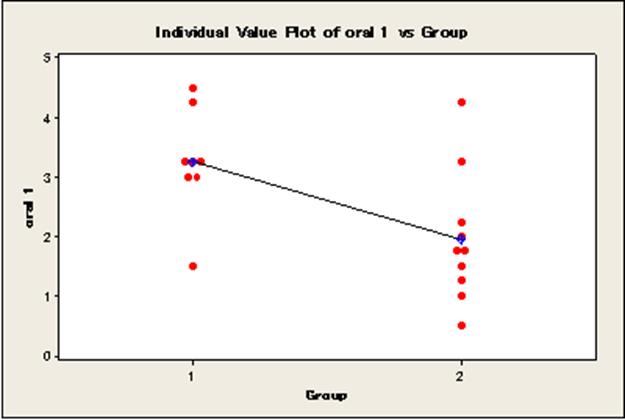 Figura 1. Ventas del álbum «Amanecer/84» en Argentina y España (tomado de Records, 2017, p. 19)«Vivir así es morir de amor, por amor tengo el alma herida» y otros éxitos varios del cantante Camilo SestoCuadernos CANELA, 29, pp. Recibido: 14-V-2017Aceptado: 14-XII-2017Publicado, versión impresa: 25-V-2018 ISSN 1344-9109Publicado, versión electrónica: 25-V-2018ISSN 2189-9568© Los autores 2018canela.org.esMethod of instructionDescriptionExample (learning how to read Spanish as L2)A. The trial-and-error methodThe orientation basis is based on final models.Acquirers learn how to read and recognise Spanish utterances following the models provided (e.g. pronunciation exercises in class, listening to recordings, reading aloud and being corrected, etc.)